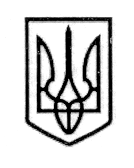 У К Р А Ї Н А СТОРОЖИНЕЦЬКА МІСЬКА РАДА ЧЕРНІВЕЦЬКОГО РАЙОНУ ЧЕРНІВЕЦЬКОЇ ОБЛАСТІВИКОНАВЧИЙ КОМІТЕТР І Ш Е Н Н Я    23  травня 2023 року                                                                                 	№  123                                    Керуючись законами України "Про місцеве самоврядування в Україні", "Про правовий режим воєнного стану", відповідно до вимог статті 98 Кодексу цивільного захисту України, постанови Кабінету Міністрів України від 30 вересня 2015 року № 775 "Про затвердження Порядку створення та використання матеріальних резервів для запобігання і ліквідації наслідків надзвичайних ситуацій", розпорядження голови Чернівецької обласної державної (військової) адміністрації від 14.04.2023 року № 259-р "Про створення обсягів матеріальних резервів для запобігання і ліквідації наслідків надзвичайних ситуацій на території Чернівецької області", з метою створення та використання матеріальних резервів для запобігання і ліквідації наслідків надзвичайних ситуацій ,Виконавчий комітет міської ради вирішив:1. Затвердити Порядок створення і використання місцевого матеріального резерву Сторожинецької міської територіальної громади для запобігання і ліквідації наслідків надзвичайних ситуацій (далі – Матеріальний резерв), що додається.2. Затвердити Номенклатуру і обсяги накопичення матеріального резерву Сторожинецької міської територіальної громади для запобігання і ліквідації наслідків надзвичайних ситуацій (далі – Номенклатура),  що додається.3. Відділу економічного розвитку, торгівлі, інвестицій та державних закупівель (Юрій ДАНЕЛЮК), скласти відповідні гарантійні листи на придбання Матеріального резерву згідно Номенклатури.    Продовження рішення виконавчого комітету від 23  травня 2023 р. № 123    4. Визначити відповідальних за створення місцевого Матеріального резерву – начальника комунального підприємства Сторожинецької міської ради "Сторожинецьке житлово-комунальне господарство" – Віталія КИРЧУ, начальника комунального підприємства Сторожинецької міської ради "ЗЕЛЕНБУД" – Василя АНТОНЮКА, начальника відділу транспортно-господарського обслуговування – Сергія ГЛЯДЧЕНКА.  5. Визначити місцем для зберігання місцевого Матеріального резерву:5.1.    Сторожинецьку міську раду; 5.2.    Комунальне підприємство "ЗЕЛЕНБУД" Сторожинецької міської ради;5.3. Комунальне підприємство "Сторожинецьке житлово-комунальне господарство" Сторожинецької міської ради;5.4.   Комунальне підприємство "Сторожинецька центральна аптека № 23" Сторожинецької міської ради. 6. Суб’єктам господарської діяльності, у власності або користуванні яких є об’єкти підвищеної небезпеки, потенційно-небезпечні об’єкти:6.1. створити об'єктові матеріальні резерви для запобігання і ліквідації наслідків надзвичайних ситуацій і проведення невідкладних відновлювальних робіт;6.2. створити номенклатуру та обсяги об’єктових матеріальних резервів та погодити з першим заступником міського голови – Ігорем БЕЛЕНЧУКОМ. 7. Контроль за виконанням рішення покласти на першого заступника міського голови – Ігоря БЕЛЕНЧУКА.Сторожинецький міський голова                                   Ігор МАТЕЙЧУКВиконавець:Інспектор з питань НС та ЦЗ населення та території                                                      Дмитро МІСИК               Погоджено:Секретар Сторожинецької міської                                  Дмитро БОЙЧУК ради                                                  Перший заступник Сторожинецького міського голови                                 Ігор БЕЛЕНЧУК Начальник відділу економічного розвитку, торгівлі, інвестицій та державних закупівель                Юрій ДАНЕЛЮК В.о. обов'язки відділу містобудування, архітектури, житлово-комунальногогосподарства, транспорту,благоустрою та інфраструктури                                      Ігор ІПАТОВ Начальник відділу організаційної та кадрової роботи                                   Ольга ПАЛАДІЙ  Начальник юридичного відділу                                       Олексій КОЗЛОВ Начальник  відділудокументообігу та контролю                                           Микола БАЛАНЮК                                                       